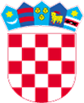 Gradsko vijeće KLASA: 240-03/23-01/2URBROJ: 2186-9-02-23-2Lepoglava, 20.12.2023.   Temeljem članka 17., stavka 1. Zakona o sustavu civilne zaštite („Narodne novine“, broj 82/15, 118/18, 31/20, 20/21, 114/22), članka 52. Pravilnika o nositeljima, sadržaju i postupcima izrade planskih dokumenata u civilnoj zaštiti te načinu informiranja javnosti u postupku njihovog donošenja („Narodne novine“, broj 66/21) te 22. Statuta Grada Lepoglave („Službeni vjesnik Varaždinske županije“ br. 64/20 i 18/21Gradsko vijeće Grada Lepoglave na svojoj 20. sjednici, održanoj 20.12.2023. godine, donosiPLAN RAZVOJA sustava civilne zaštite na području Grada Lepoglave za 2024. godinus trogodišnjim financijskim učincimaUVODCivilna zaštita je sustav organiziranja sudionika, operativnih snaga i građana za ostvarivanje zaštite i spašavanja ljudi, životinja, materijalnih i kulturnih dobara i okoliša u velikim nesrećama i katastrofama i otklanjanja posljedica terorizma i ratnih razaranja.Grad Lepoglava obavezan je organizirati poslove iz svog samoupravnog djelokruga koji se odnose na planiranje, razvoj, učinkovito funkcioniranje i financiranje sustava civilne zaštite.Člankom 17. stavak 1. Zakona o sustavu civilne zaštite („Narodne novine“, broj 82/15, 118/18, 31/20, 20/21, 114/22) (u daljnjem tekstu: Zakon), definirano je da predstavničko tijelo na prijedlog izvršnog tijela jedinica lokalne i područne (regionalne) samouprave u postupku donošenja proračuna razmatra i usvaja godišnju analizu stanja i godišnji plan razvoja sustava civilne zaštite s financijskim učincima za trogodišnje razdoblje te smjernice za organizaciju i razvoj sustava koje se razmatraju i usvajaju svake četiri godine.PLANSKI DOKUMENTIPopis planskih dokumenata i odluka u području civilne zaštite, koje je Grad Lepoglava obavezan izraditi i usvojiti u 2024. godini navedeni je u sljedećoj tablici. Tablica 1. Popis planskih dokumenata i odluka za izradu u 2024. godiniVOĐENJE I AŽURIRANJE BAZE PODATAKA O PRIPADNICIMA, SPOSOBNOSTIMA I RESURSIMA OPERATIVNIH SNAGA SUSTAVA CIVILNE ZAŠTITEGrad Lepoglava sukladno Pravilniku o vođenju evidencije pripadnika operativnih snaga sustava civilne zaštite („Narodne novine“, broj 75/16), osigurava uvjete za vođenje i ažuriranje baze podataka o pripadnicima, sposobnostima i resursima operativnih snaga sustava civilne zaštite.Evidencija se ustrojava i kontinuirano ažurira za:članove Stožera civilne zaštite,povjerenike civilne zaštite i njihove zamjenike,koordinatore na lokaciji,pravne osobe od interesa za sustav civilne zaštite.Grad Lepoglava dužan je podatke o vrstama i broju pripadnika operativnih snaga zaprimljene od strane operativnih snaga i podatke koje su u obvezi izraditi samostalno dostaviti Varaždinskoj županiji.Nositelj i izrađivač: Grad LepoglavaRok dostave podataka: prema roku određenom od strane Varaždinske županijeKontakt podatke operativnih snaga sustava civilne zaštite Grada Lepoglave (adrese, fiksni i mobilni telefonski brojevi) u planskim dokumentima potrebno je kontinuirano ažurirati.OPERATIVNE SNAGE SUSTAVA CIVILNE ZAŠTITEMjere i aktivnosti u sustavu civilne zaštite na području Grada Lepoglave provode sljedeće operativne snage sustava civilne zaštite:Stožer civilne zaštite, Vatrogasna zajednica Grada Lepoglave, Gradsko društvo Crvenog križa Ivanec,HGSS – Stanica Varaždin, povjerenici civilne zaštite i njihovi zamjenici, postrojba civilne zaštite opće namjene,koordinatori na lokaciji,pravne osobe u sustavu civilne zaštite,udruge.STOŽER CIVILNE ZAŠTITEČlanovi Stožera Stožer civilne zaštite Grada Lepoglave imenovani su Odlukom gradonačelnika o osnivanju i imenovanju Stožera civilne zaštite Grada Lepoglave („Službeni vjesnik Varaždinske županije“, broj 63/21, 35/22, 100/22). Stožer civilne zaštite Grada Lepoglave sastoji se od načelnika Stožera, zamjenika načelnika Stožera i 5 članova.Stožer civilne zaštite Grada Lepoglave potrebno je: Za članove Stožera civilne zaštite Grada Lepoglave koji se još nisu osposobili sukladno Zakonu potrebno je provesti osposobljavanje. Nositelj: MUP – Ravnateljstvo civilne zaštite Rok izvršenja: U roku od godinu dana od dana imenovanjaVATROGASNA ZAJEDNICA GRADA LEPOGLAVENa području Grada Lepoglave vatrogasnu djelatnost provodi Vatrogasna zajednica Grada Lepoglave u koju su udružena 4 dobrovoljna vatrogasna društva (3 teritorijalna i 1 u gospodarstvu): DVD Lepoglava, DVD Kamenica, DVD Višnjica, IDVD Kaznionice u Lepoglavi.Vatrogasna zajednica Grada Lepoglave u cilju spremnosti i brzog djelovanja u 2024. godini planira provoditi sljedeće aktivnosti: sve vrste specijalizacije i osposobljavanja u organizaciji VZVŽ i HVZ,osposobljavanje na razini Civilne zaštiteVrijeme planiranih aktivnosti: po programu VZVŽ i HVZGRADSKO DRUŠTVO CRVENOG KRIŽA IVANECGradsko društvo crvenog križa Ivanec u cilju spremnosti za angažiranjem u provođenju mjera civilne zaštite u 2024. godini planira:nabavka opreme razvoj timova podrške,sudjelovanje na edukacijama i uvježbavanje volontera za pripremu i djelovanje u kriznim situacijama i katastrofama, pokazne vježbe spremnosti u suradnji s jedinicama lokalne samouprave.Vrijeme planiranih aktivnosti: tijekom 2024. godineHGSS – STANICA VARAŽDINHrvatska gorska služba spašavanja – Stanica Varaždin u cilju spremnosti za angažiranjem u provođenju mjera civilne zaštite u 2024. godini planira provoditi:uključivanje novih suradnika u rad Stanice (barem 2),vježbe: ljetne i zimske tehnike spašavanja, tehnike spašavanja iz speleoloških objekata, vježbe potražnog tipa, vježbe kondicijsko-orijentacijskog tipa, priprema staničnih kandidata za pristupanje ispitu za gorskog spašavatelja, priprema staničnih kandidata za pristupanje tehničkim tečajevima za obuku HGSS-a, redovna dežurstva na sportskim događajima u prirodi, pokazne vježbe spremnosti i tehnika, sudjelovanje na tečajevima od interesa za HGSS: planinarske škole, alpinističke škole, speleo škole – predavanja, prevencija, pokazne vježbe, predavanja i pokazne vježbe u sklopu raznih manifestacija i projekata od interesa za aktivnost HGSS-a,završetak izrade zemljovida za područje Ravne gore, za potrebe HGSS-a kao i komercijalnu upotrebu, rad na mogućnostima financiranja, kao i samom pronalaženju adekvatnog prostora za rad Stanice (problem vlastitog prostora, trenutno najam kod DVD-a Biškupec).POSTROJBA CIVILNE ZAŠTITE OPĆE NAMJENEPostrojba civilne zaštite osnova je Odlukom Gradskog vijeća o osnivanju Postrojbe civilne zaštite opće namjene Grada Lepoglave („Službeni vjesnik Varaždinske županije“, broj 88/20).  Postrojba civilne zaštite opće namjene Grada Lepoglave prema strukturi dijeli se na upravljačku skupinu i operativne skupine. Upravljačka skupina sastoji se od zapovjednika i zamjenika zapovjednika. Operativna skupina sastoji se od 10 pripadnika. Postrojba se sastoji od 2 operativne skupine. Za postrojbu civilne zaštite opće namjene Grada Lepoglave u 2024. godini potrebno je:izrada i donošenje operativnog postupovnikaNositelj: Grad LepoglavaIzvršitelj: načelnik Stožera civilne zaštite i zamjenik načelnika Stožera civilne zaštiteRok:  ožujak 2024. godineizrada mobilizacijskih dokumenataNositelj: Grad LepoglavaIzvršitelj: načelnik Stožera civilne zaštite i zamjenik načelnika Stožera civilne zaštiteRok:  lipanj 2024. godineizvršiti osposobljavanje postrojbe civilne zaštite opće namjeneNositelj: Grad LepoglavaIzvršitelj: MUP – Ravnateljstvo civilne zaštite, javna ustanova ili druga pravna osoba koja ima ovlaštenje za provođenje osposobljavanja.Rok: prosinac 2024. godinaPOVJERENICI CIVILNE ZAŠTITE I NJIHOVI ZAMJENICIOdlukom gradonačelnika o imenovanju povjerenika civilne zaštite i njihovih zamjenika (KLASA: 810-09/20-01/4, URBROJ: 2186/016-01-20-1, od dana 03. prosinca 2020. godine), za područje Grada Lepoglave imenovano je 30 povjerenika civilne zaštite i 30 zamjenika povjerenika civilne zaštite.Za povjerenike civilne zaštite Grada Lepoglava i njihove zamjenike potrebno je: izrada mobilizacijskih dokumenataNositelj: Grad LepoglavaIzvršitelj: načelnik Stožera civilne zaštite i zamjenik načelnika Stožera civilne zaštiteRok:  lipanj 2024. godineizvršiti osposobljavanje Nositelj: Grad LepoglavaIzvršitelj: MUP – Ravnateljstvo civilne zaštite, javna ustanova ili druga pravna osoba koja ima ovlaštenje za provođenje osposobljavanja.Rok: prosinac 2024. godinaKOORDINATORI NA LOKACIJISukladno članku 26. Pravilnika o mobilizaciji, uvjetima i načinu rada operativnih snaga sustava civilne zaštite („Narodne novine“, broj 69/16), Grad Lepoglava je u Planu djelovanja civilne zaštite („Službeni vjesnik Varaždinske županije“, broj 16/21) i u suradnji s operativnim snagama sustava civile zaštite utvrdio popis potencijalnih koordinatora na lokaciji s kojeg, ovisno o specifičnostima izvanrednog događaja, načelnik Stožera civilne zaštite, određuje koordinatora i upućuje ga na lokaciju sa zadaćom koordiniranja djelovanja različitih operativnih snaga sustava civilne zaštite i komuniciranja sa Stožerom tijekom trajanja poduzimanja mjera i aktivnosti na otklanjanju posljedica izvanrednog događaja. Kontakt podatke potencijalnih koordinatora na lokaciji Grada Lepoglave potrebno je kontinuirano ažurirati u Planu djelovanja civilne zaštite.Nositelj: Stožer civilne zaštite Izvršitelj: Grad LepoglavaRok: prosinac 2024. godinePRAVNE OSOBE OD INTERESA ZA SUSTAV CIVILNE ZAŠTITEGradsko vijeće Grada Lepoglave na prijedlog gradonačelnika Grada Lepoglave, na 6. sjednici održanoj 31. siječnja 2022. godine, donijelo Odluku o određivanju pravnih osoba od interesa za sustav civilne zaštite Grada Lepoglave („Službeni vjesnik Varaždinske županije“, broj 07/22), određene su sljedeće pravne osobe s ciljem priprema i sudjelovanja u otklanjanju posljedica katastrofa i velikih nesreća:  Holcim (Hrvatska) d.o.o., Kamenolom u Očuri, Očura 47a, 42250 LepoglavaTrgovina, transport i graditeljstvo d.o.o., Donja Višnjica 1/G, 42250 Lepoglava,OŠ Ante Starčevića Lepoglava, Hrvatskih Pavlina 42, 42 250 Lepoglava,OŠ Ivana Rangera Kamenica, Kamenica bb, 42250 Lepoglava,OŠ Izidora Poljaka Višnjica, Donja Višnjica 156, 42250 Lepoglava.Sukladno Pravilniku o nositeljima, sadržaju i postupcima izrade planskih dokumenata u civilnoj zaštite te načinu informiranja javnosti u postupku njihovog donošenja („Narodne novine“, broj 66/21), pravne osobe koje su Odlukom Gradskog vijeća određene od interesa za sustav civilne zaštite dužne su izraditi Operativni plan civilne zaštite. Operativnim planom pravne osobe razrađuju tko će provesti zadaće, kada, prije, za vrijeme ili neposredno nakon velike nesreće i katastrofe, s kojim resursima te tko je za organiziranje snaga i provođenja zadaća odgovoran.Pravna osoba od interesa za sustav civilne zaštite dužna je MUP – Ravnateljstvu civilne zaštite i Gradu Lepoglavi bez naknade dostavljati podatke potrebne za izradu Procjene rizika od velikih nesreća i Plana djelovanja civilne zaštite.Rok: kontinuirano tijekom 2024. godine.UDRUGENa području Grada Lepoglave djeluju udruge građana koje su sa svojim snagama i opremom  kojom raspolažu od značaja za sustav civilne zaštite: LU „Srnjak – Ravna Gora Lepoglava,LU „Graničar“ Višnjica.Udruge imaju obavezu dostaviti Gradu Lepoglavi sljedeće: kontakt podatke o odgovornoj osobi, broj operativnih članova, podatke o raspoloživim materijalno- tehničkim, sredstvima i spremnosti za operativno djelovanje. Rok: kontinuirano tijekom 2024. godine.SUSTAV UZBUNJIVANJA GRAĐANAU organizaciji civilne zaštite na području Grada Lepoglave, pored ostalih subjekata, telekomunikacijska podrška, odnosno sustav veza u kriznim situacijama, pokazao se vrlo bitnim čimbenikom kvalitetnog sustava civilne zaštite, stoga je potrebno:nastaviti rad na unaprjeđenju sustava uzbunjivanja stanovništva u slučaju velikih nesreća i katastrofa,provjeriti čujnost sirena na području Grada.Izvršitelji: Operateri (vlasnici objekata s opasnim tvarima), MUP, VZG Lepoglava i Grad Lepoglava.FINANCIRANJE SUSTAVA CIVILNE ZAŠTITESukladno Zakonu, izvršno tijelo jedinice lokalne samouprave odgovorno je za osnivanje, razvoj i financiranje, opremanje, osposobljavanje  i uvježbavanje operativnih snaga. Prema tome, u Proračunu Grada Lepoglavu za 2024. godinu, u skladu s ostalim posebnim propisima, implementirat će se sljedeće stavke:Tablica 2. Financijska sredstva predviđena za provođenja zadaća civilne zaštite za trogodišnje razdoblje6. ZAKLJUČAKDonošenjem Zakona i zakonskih akata proizlaze zadaće i okvirna dinamika provođenja poslova u sustavu civilne zaštite Grada Lepoglave.U 2024. godini pokazuje se potrebnim nastaviti aktivni rad u usklađenju i unaprjeđenju sustava civilne zaštite Grada Lepoglava i to posebice sljedećim aktivnostima: ažuriranjem postojećih planskih dokumenata, osposobljavanjem i opremanjem operativnih snaga sustava civilne zaštite,ažuriranjem podataka o operativnim snagama u sustavu civilne zaštite,osiguravanjem planiranih proračunskih sredstva za organizaciju i razvoj sustava civilne zaštite.PREDSJEDNIK GRADSKOG VIJEĆA                 Robert DukarićNAZIV DOKUMENTAROK IZRADEDONOSIUsklađivanje procjene rizik od velikih nesrećasrpanj, 2024.Gradsko vijećePlan djelovanja civilne zaštiteprosinac, 2024.GradonačelnikOdluka o određivanju pravnih osoba od interesa za sustav civilne zaštitestudeni, 2024.Gradsko vijećeOdluka o imenovanju koordinatorastudeni 2024.Načelnik stožera civilne zaštiteOdluka o imenovanju povjerenika civilne zaštite i njihovih zamjenikalipanj 2024.GradonačelnikAnaliza stanja sustava civilne zaštite za 2024. godinuprosinac 2024.Gradsko vijećeGodišnji plan razvoja sustava civilne zaštite za 2025. godinuprosinac 2024.Gradsko vijećePlan vježbi civilne zaštite za 2025. prosinac 2024. GradonačelnikIzrada elaborata za vježbu civilne zaštite30 dana prije održavanja vježbe GradonačelnikNOSITELJ KORIŠTENJA FINANCIJSKIH SREDSTAVA IZ PRORAČUNAVISINA PLANIRANIH SREDSTAVA ZA 2024. GODINU S PROJEKCIJOM ZA 2025. I 2026. GODINU (u eurima)VISINA PLANIRANIH SREDSTAVA ZA 2024. GODINU S PROJEKCIJOM ZA 2025. I 2026. GODINU (u eurima)VISINA PLANIRANIH SREDSTAVA ZA 2024. GODINU S PROJEKCIJOM ZA 2025. I 2026. GODINU (u eurima)NOSITELJ KORIŠTENJA FINANCIJSKIH SREDSTAVA IZ PRORAČUNA2024.2025.2026.VZG Lepoglava135.700,00135.700,00135.700,00GDCK Ivanec10.620,0010.620,0010.620,00HGSS – Stanica  Varaždin2.000,002.000,002.000,00Civilna zaštita12.000,0012.000,0012.000,00Udruge59.050,0059.050,0059.050,00UKUPNO219.370,00219.370,00219.370,00